附件1：2021年宜昌市事业单位统一招考笔试考点及公交线路因考试时间集中、人数多，为方便考生赴考，考试期间宜昌公交集团将对途经考点附近的公交线路班次进行加密，对偏远校区增开专车、延长线路。考点周边公交线路情况如下：考点1：湖北三峡职业技术学院地址：宜昌市体育场路31号途经公交线路：11路，B17路、18路，91路、B213路，考生可乘坐以上公交线路就近在三峡职院、七一O站下车。湖北三峡职业技术学院考点公交站点导乘图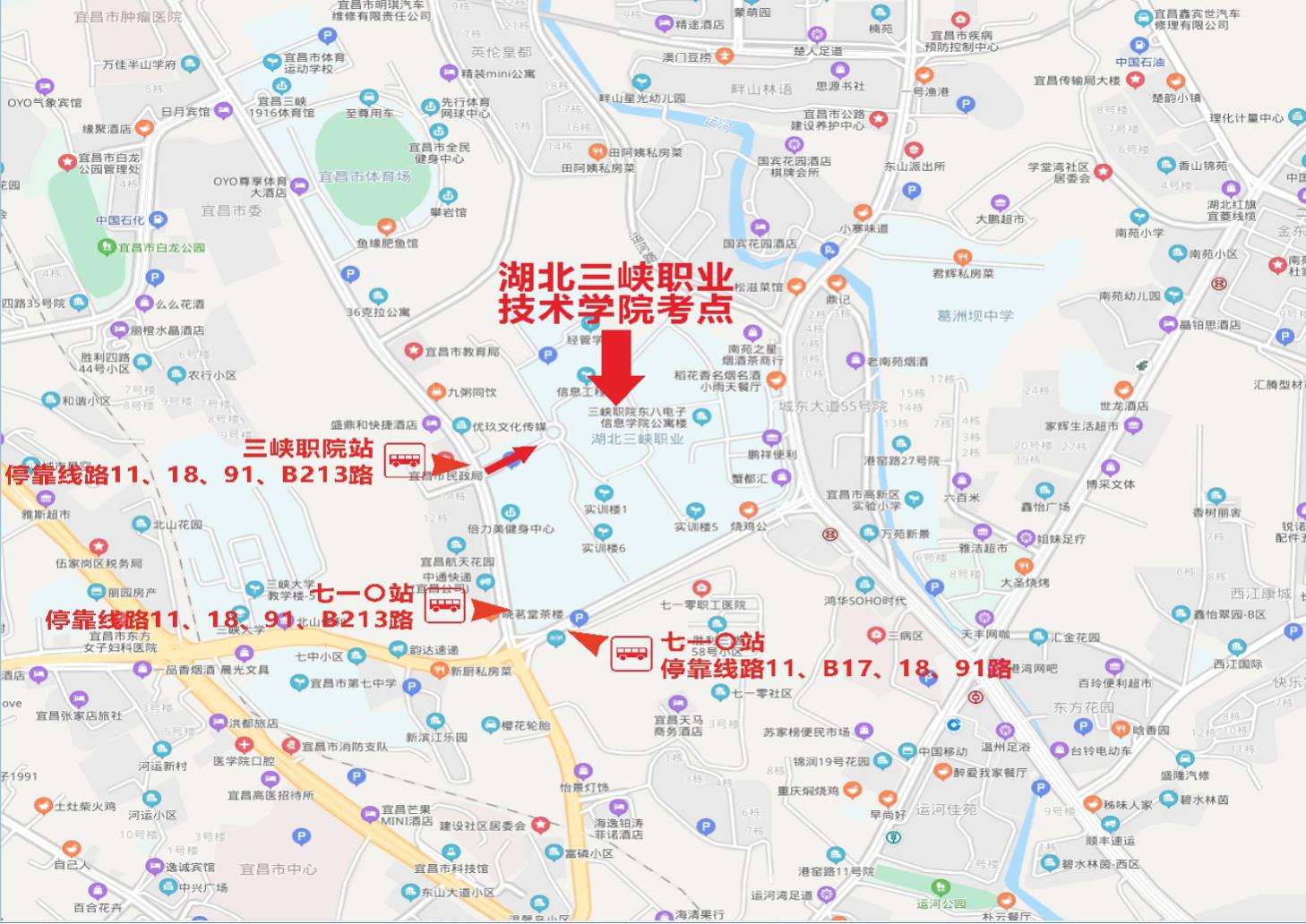 考点2：三峡大学地址：宜昌市大学路8号途经公交线路：B17路、23路、89路、B613路、L2。三峡大学考点公交站点导乘图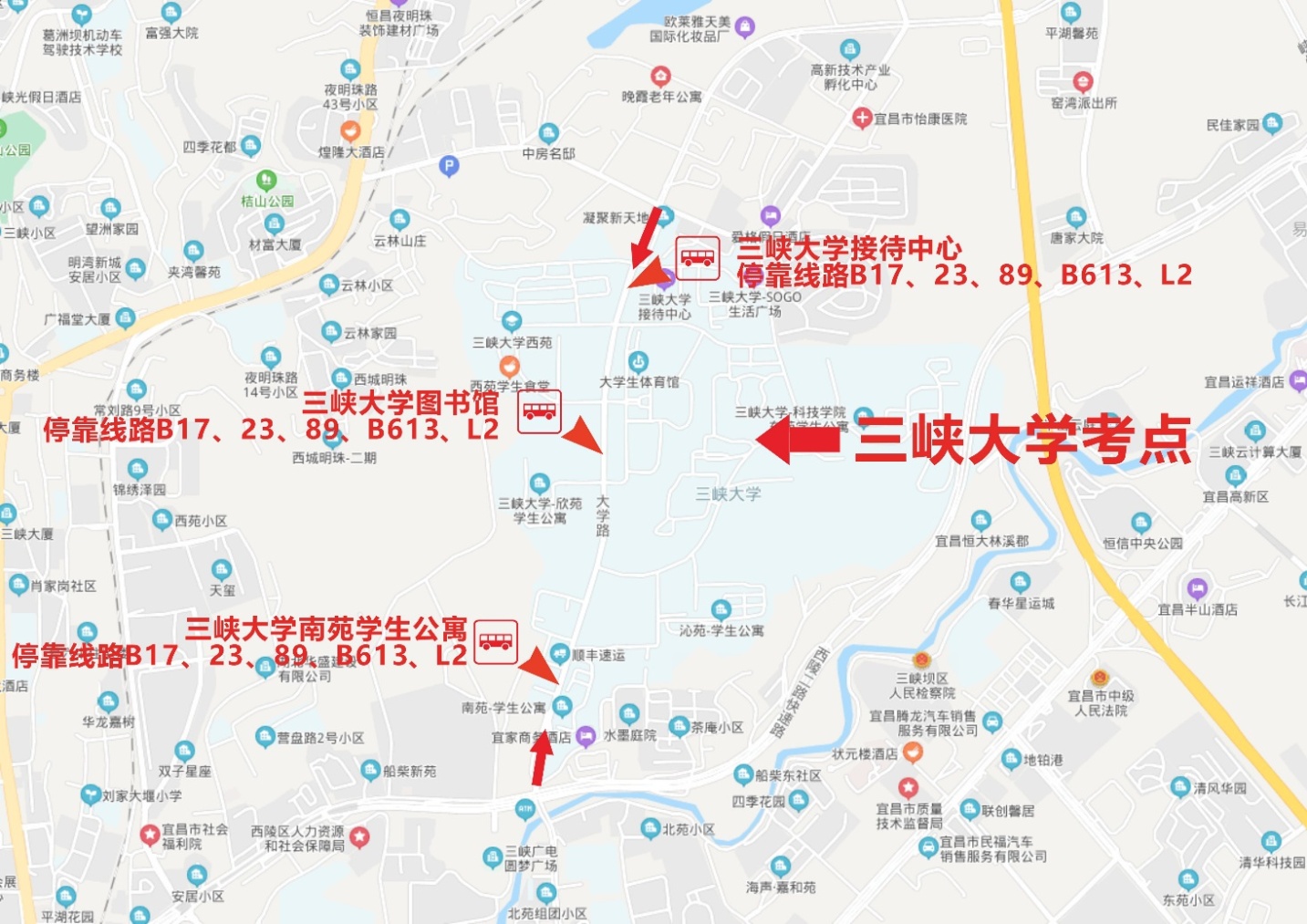 考点3：三峡电力职业学院地址：宜昌市绿萝路36号途经公交线路:7路、89路、B213路、312路。三峡电力职业学院考点公交站点导乘图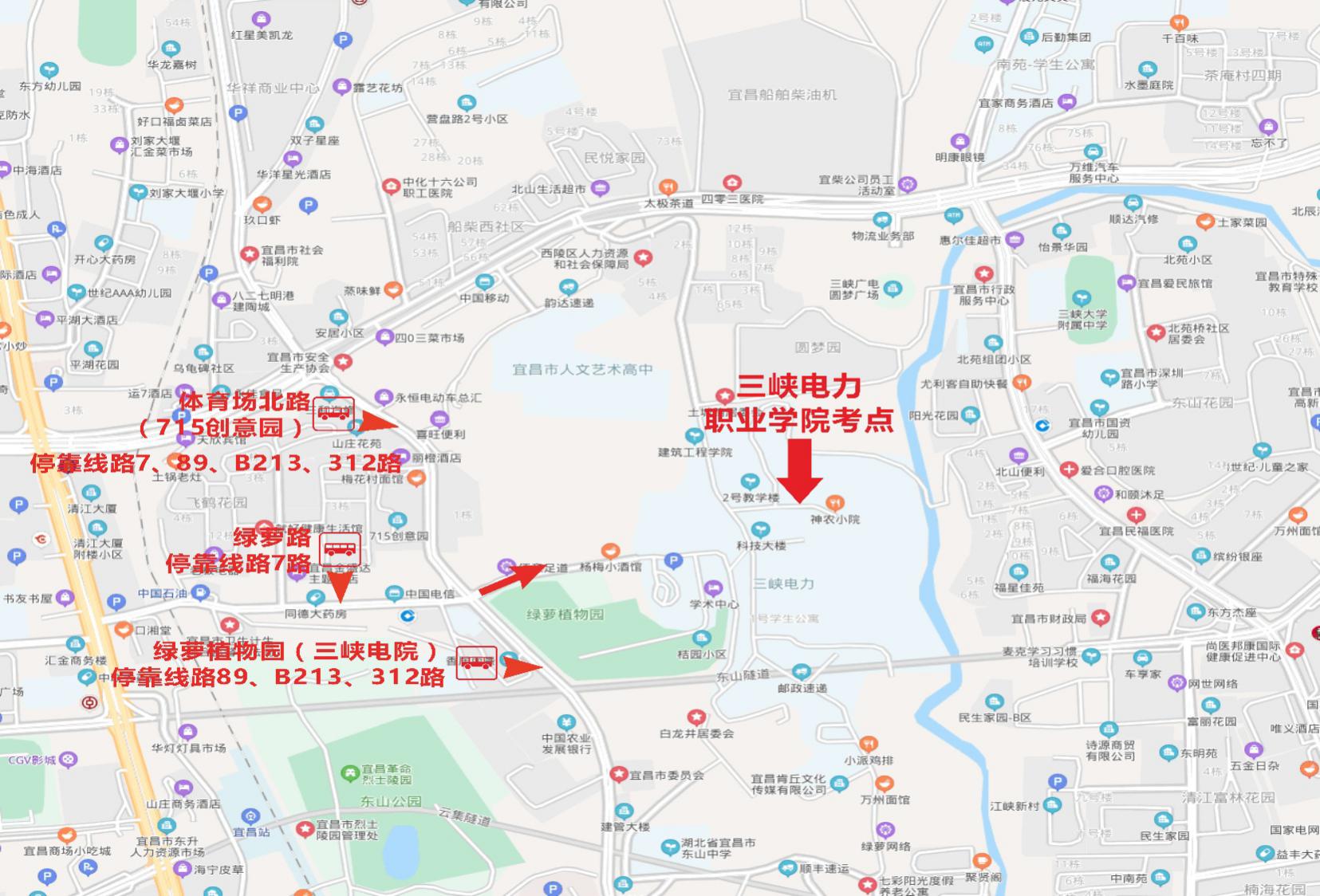 考点4：宜昌三中地址：宜昌市西陵区市北正街8号途经公交线路：2路、B6路、11路、25路、B215路。宜昌三中考点公交站点导乘图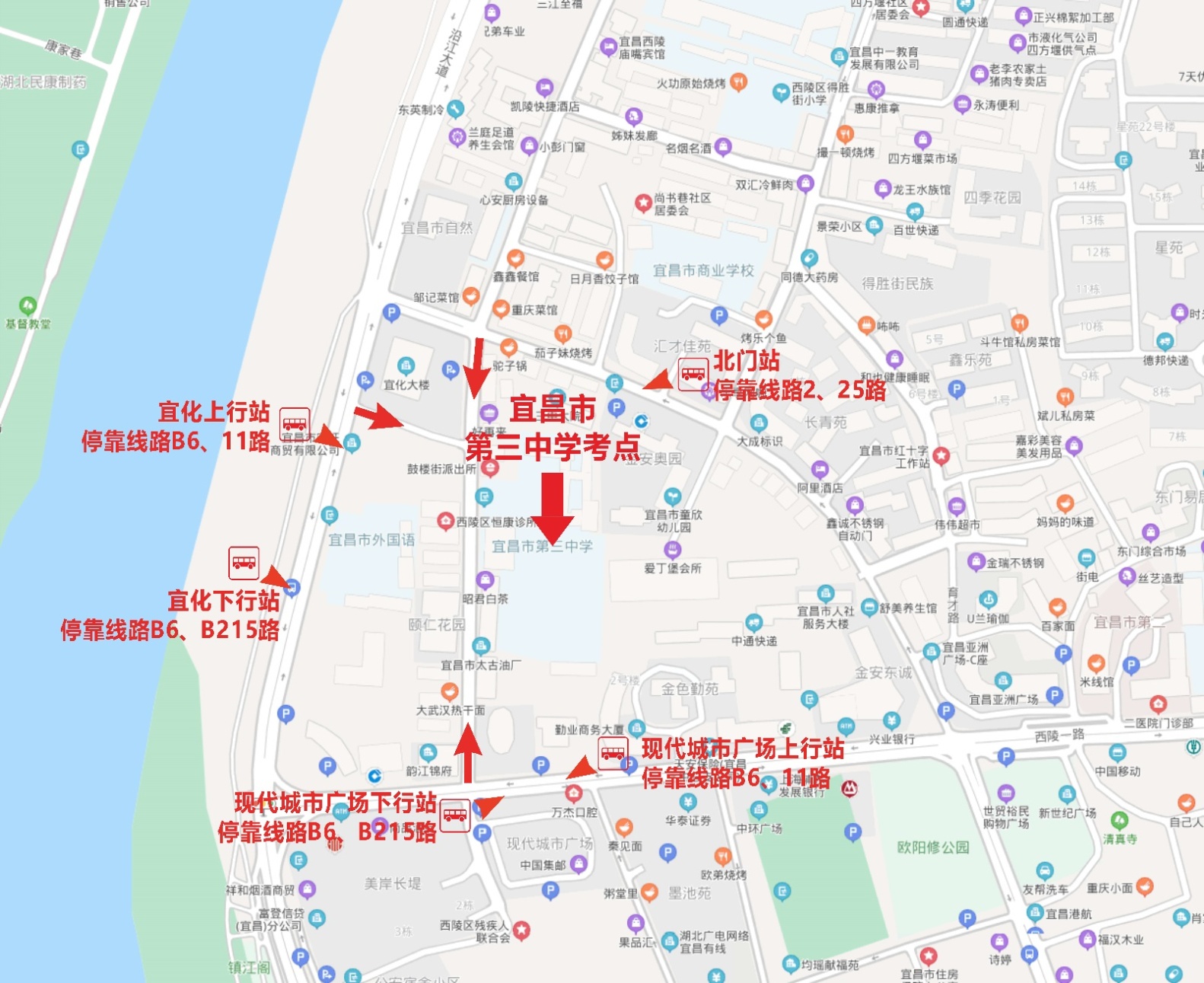 考点5：宜昌市三峡中专考点6：宜昌市机电工程学校考点7：三峡旅游职业技术学院考点8：湖北三峡技师学院地址：宜昌市高新区土门职教园内途经公交线路有：:B80路，考试期间开通从宜昌东站直达三峡职教园的考试专线车。三峡职教园考点公交站点导乘图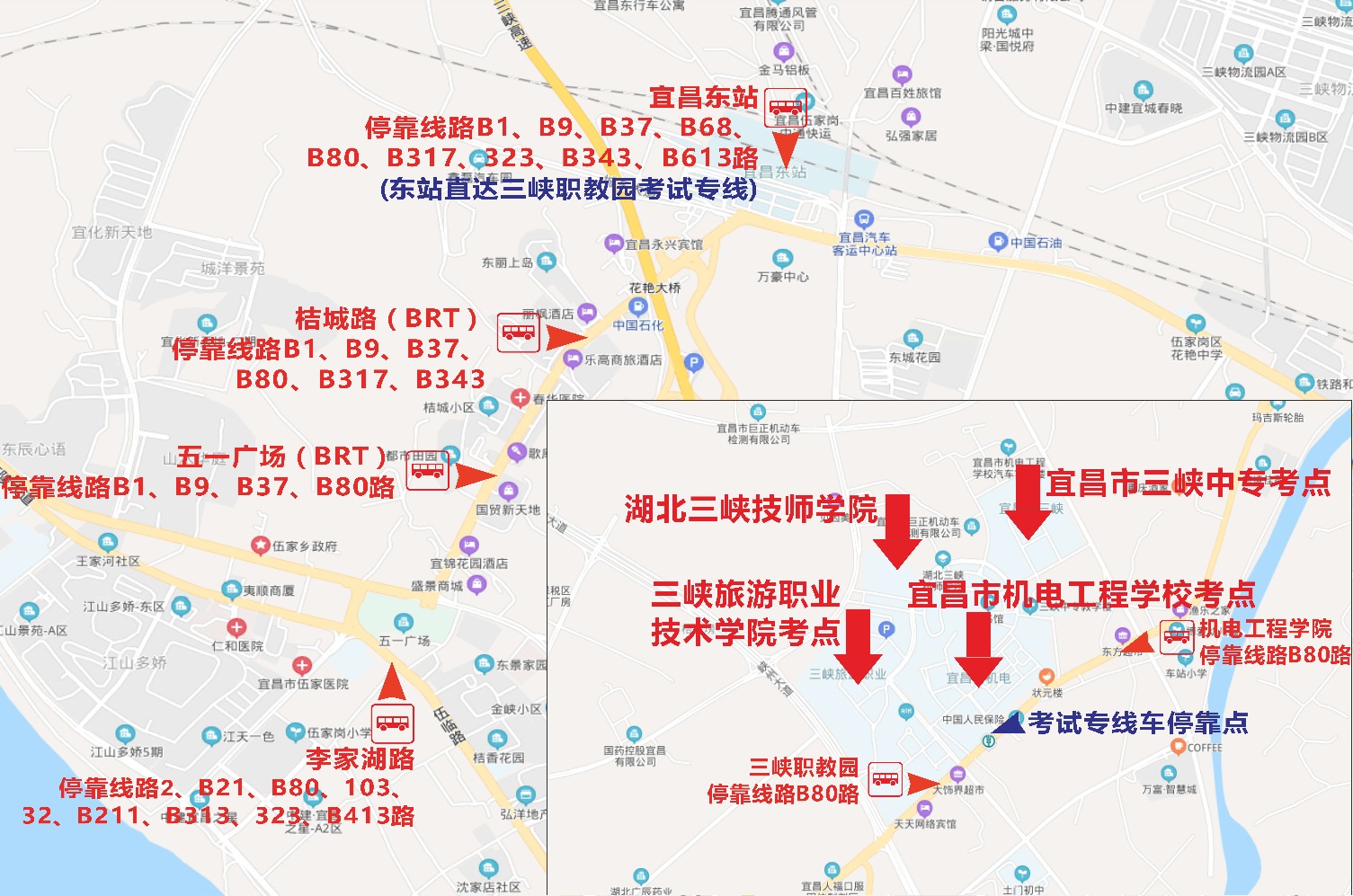 如对线路有疑问，可拨打公交服务热线：0717-6855118进行咨询。